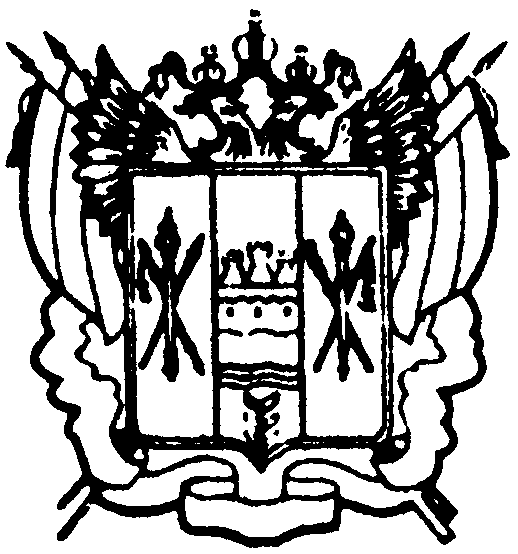 администрация Цимлянского районаПОСТАНОВЛЕНИЕ21.09.2018				              № 647				     г. ЦимлянскНа основании заявлений Серенко Елены Николаевны, Ененковой Татьяны Николаевны, в соответствии с Земельным Кодексом Российской Федерации, Областным законом от 22.07.2003 № 19-ЗС «О регулировании земельных отношений в Ростовской области», Администрация Цимлянского районаПОСТАНОВЛЯЕТ:1. Внести в постановление Администрации Цимлянского района от 01.06.2017 № 337 «Об утверждении списков граждан, имеющих трех и более несовершеннолетних детей, в целях бесплатного предоставления земельных участков в собственность для индивидуального жилищного строительства и ведения личного подсобного хозяйства или создания крестьянского (фермерского) хозяйства» следующие изменения:1.1. В приложении № 2 дополнить список граждан, имеющих трех и более несовершеннолетних детей, в целях бесплатного предоставления земельных участков в собственность для индивидуального жилищного строительства по Красноярскому сельскому поселению, включив Серенко Елену Николаевну, согласно приложению № 1.1.2. В приложении № 6 дополнить список граждан, имеющих трех и более несовершеннолетних детей, в целях бесплатного предоставления земельных участков в собственность для индивидуального жилищного строительства по Саркеловскому сельскому поселению, включив Ененкову Татьяну Николаевну, согласно приложению № 2.2. Контроль за выполнением постановления возложить на заместителя главы Администрации Цимлянского района по строительству, ЖКХ и архитектуре Бубна А.И. Глава АдминистрацииЦимлянского района							      В.В. СветличныйПостановление вносит отделимущественных и земельныхотношений Администрации районаПриложение № 1к постановлениюАдминистрацииЦимлянского районаот 21.09.2018 № 647Список граждан, имеющих трех и более несовершеннолетних детей, в целях бесплатного предоставления земельных участков в собственность для индивидуального жилищного строительства по Красноярскому сельскому поселениюВерно: исполняющий обязанностиуправляющего делами                                                                    Н.К. ГетмановаПриложение № 2к постановлениюАдминистрацииЦимлянского районаот 21.09.2018 № 647Список граждан, имеющих трех и более несовершеннолетних детей, в целях бесплатного предоставления земельных участков в собственность для индивидуального жилищного строительства по Саркеловскому сельскому поселениюВерно: исполняющий обязанностиуправляющего делами                                                                        Н.К. ГетмановаО внесении изменений в постановление Администрации Цимлянского района от 01.06.2017 № 337 «Об утверждении списков граждан, имеющих трех и более несовершеннолетних детей, в целях бесплатного предоставления земельных участков в собственность для индивидуального жилищного строительства и ведения личного подсобного хозяйства или создания крестьянского (фермерского) хозяйства»№ п/пФИОДата постановки на учетНаселенный пункт поселения, на территории которого проживает гражданин64Серенко Елена Николаевна21.09.2018ст. Красноярская№ п/пФИОДата постановки на учетНаселенный пункт поселения, на территории которого проживает гражданин36Ененкова Татьяна Николаевна21.09.2018х. Крутой